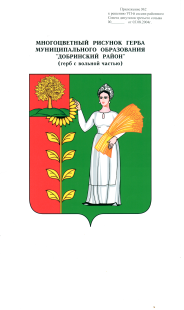                                П О С Т А Н О В Л Е Н И Е                АДМИНИСТРАЦИИ СЕЛЬСКОГО ПОСЕЛЕНИЯ                          СРЕДНЕМАТРЕНСКИЙ СЕЛЬСОВЕТ           Добринского муниципального района Липецкой области23.03.2015г.            с.Средняя Матренка                      №  8Об отмене постановления « О предоставлении гражданами, замещающими муниципальные должности, должности муниципальной службы в администрации сельского поселения Среднематренский сельсовет, сведений о своих расходах, а также о расходах своих супруги (супруга) и несовершеннолетних детей» от 17.07.2013г. № 64Рассмотрев протест Прокуратуры Добринского района № 82-2015 от 17.03.2015г. на Постановление администрации сельского поселения Среднематренский сельсовет Добринского муниципального района Липецкой области от 17.07.2013года № 64 « О предоставлении гражданами, замещающими муниципальные должности, должности муниципальной службы в администрации сельского поселения Среднематренский сельсовет, сведений о своих расходах, а также о расходах своих супруги (супруга) и несовершеннолетних детей», руководствуясь Федеральным законом от 22.12.2014г.                   № 431-ФЗ  «О внесении изменений в отдельные законодательные акты Российской Федерации по вопросам противодействия коррупции (вступившим в законную силу с 01.01.2015года) ,Уставом сельского поселения Среднематренский сельсовет, администрация сельского поселения Среднематренский сельсовет	П О С Т А Н О В Л Я Е Т :            1.Отменить постановление «О предоставлении гражданами, замещающими муниципальные должности, должности муниципальной службы в администрации сельского поселения Среднематренский сельсовет, сведений о своих расходах, а также о расходах своих супруги (супруга) и несовершеннолетних детей» от 17.07.2013г. № 64.           2.Настоящее постановление вступает в силу со дня его официального обнародования.           3. Контроль за исполнением настоящего постановления оставляю за собой.Глава администрации                                                                                    сельского поселения  Среднематренский сельсовет                                                          Н.А.Гущина                                                